МИНИСТЕРСТВО НАУКИ И ВЫСШЕГО ОБРАЗОВАНИЯ РОССИЙСКОЙ ФЕДЕРАЦИИФЕДЕРАЛЬНОЕ ГОСУДАРСТВЕННОЕ БЮДЖЕТНОЕ ОБРАЗОВАТЕЛЬНОЕ УЧРЕЖДЕНИЕ ВЫСШЕГО ОБРАЗОВАНИЯ «ТИХООКЕАНСКИЙ ГОСУДАРСТВЕННЫЙ УНИВЕРСИТЕТ»ФАКУЛЬТЕТ ИСКУССТВ, РЕКЛАМЫ И ДИЗАЙНАКРАЕВОЕ ГОСУДАРСТВЕННОЕ АВТОНОМНОЕ ОБРАЗОВАТЕЛЬНОЕ УЧРЕЖДЕНИЕ ДОПОЛНИТЕЛЬНОГО ОБРАЗОВАНИЯ «ЦЕНТР РАЗВИТИЯ ТВОРЧЕСТВА ДЕТЕЙ (РЕГИОНАЛЬНЫЙ МОДЕЛЬНЫЙ ЦЕНТР ДОПОЛНИТЕЛЬНОГО ОБРАЗОВАНИЯ ДЕТЕЙ ХАБАРОВСКОГО КРАЯ)»ЦЕНТР ХУДОЖЕСТВЕННО-ЭСТЕТИЧЕСКОГО РАЗВИТИЯКРАЕВОЕ ГОСУДАРСТВЕННОе бюджетное УЧРЕЖДЕНИЕ ДОПОЛНИТЕЛЬНОГО ПРОФЕССИОНАЛЬНОГО ОБРАЗОВАНИЯ РАБОТНИКОВ КУЛЬТУРЫКАМЧАТСКИЙ УЧЕБНО-МЕТОДИЧЕСКИЙ ЦЕНТР муниципальное автономное учреждение центр развития образования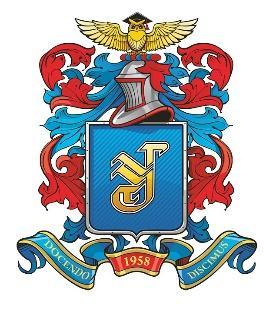 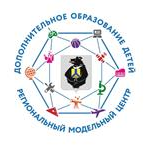 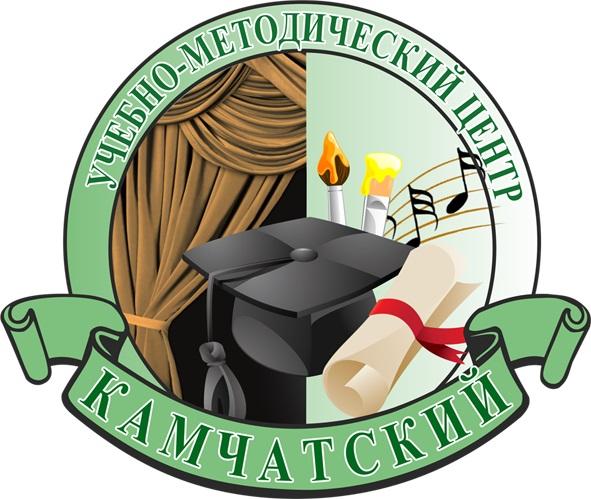 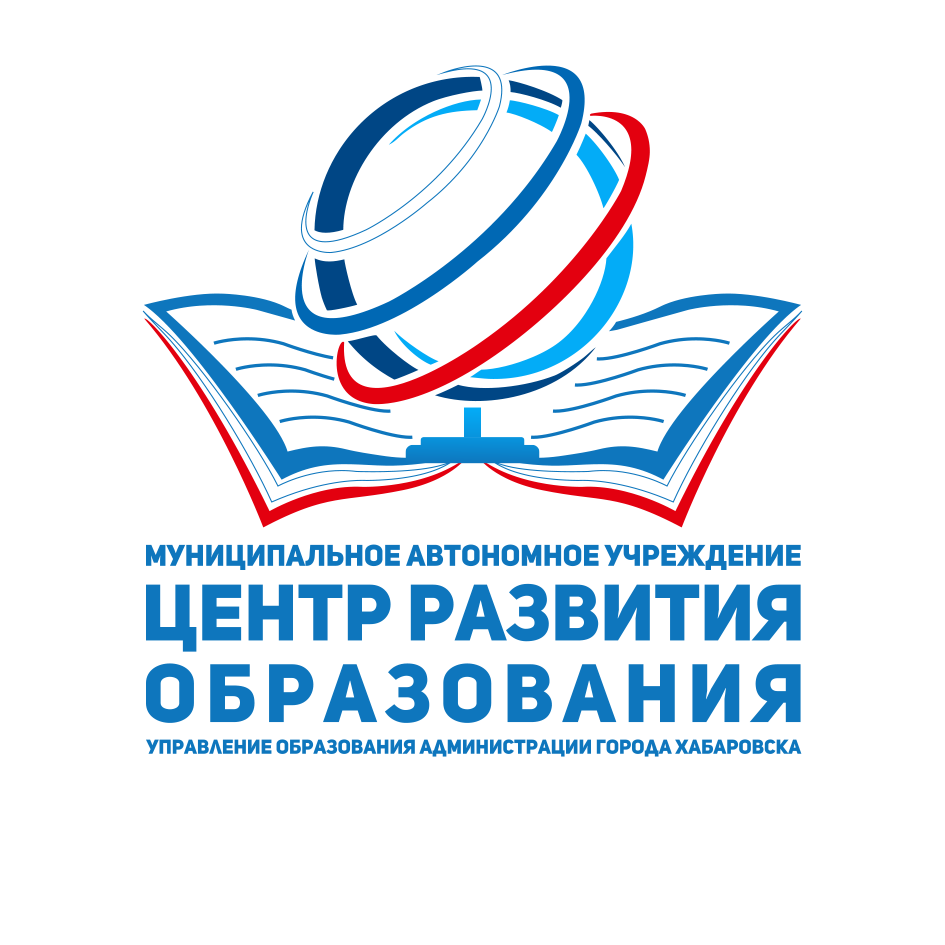 ИНФОРМАЦИОННОЕ ПИСЬМОУважаемые коллеги!Приглашаем Вас принять участие в работеРЕГИОНАЛЬНОЙ НАУЧНО-ПРАКТИЧЕСКОЙ КОНФЕРЕНЦИИ «СОВРЕМЕННЫЕ ИНФОРМАЦИОННО-КОММУНИКАТИВНЫЕ ТЕХНОЛОГИИ В ХУДОЖЕСТВЕННОМ ОБРАЗОВАНИИ»13 апреля 2021 г.ХабаровскРабота конференции направлена на предоставление возможности для ученых, представителей образовательных учреждений обсудить пути развития современного художественного образования в новой образовательной реальности, обобщить результаты последних достижений в области художественной педагогики, теории и методики преподавания специальных дисциплин, высшего, среднего, дополнительного образования.Тематика конференции:Психолого-педагогические аспекты дистанционного обучения дисциплинам художественного цикла;Инновационные технологии и уникальные практики в современном художественном образовании;Повышение престижности научно-практической и инновационной деятельности в области художественного образования;Современные технологии и платформы в художественном образовании;Виды искусств в диалоге культур народов мира;Диалог искусств как проводник авторских художественно-идейных воззрений в организации содержательной составляющей произведения с использованием форм и средств того или иного вида искусства;Народное художественное творчество – как способ этнокультурного воспитания;Изобразительное и музыкальное искусство как межнациональный диалог культур;Инновационные технологии в художественном образовании;Актуальные вопросы профессионального образования будущих учителей изобразительного искусства. Вопросы теории, методики и практики профессиональной подготовки специалистов в области дизайна. Вопросы теории, методики и практики профессионального образования художника декоративно-прикладного искусства.Теория и методика художественного образования в системе «школа искусств – средне-специальное учебное заведение – вуз». Поликультурное пространство Дальнего Востока. Этно-региональный компонент в художественном образовании. Музейная педагогика.История, теория и практика развития искусства Дальнего Востока. Проекты педагогов и педагогов-художников в развитии творческой молодежи Дальнего Востока, России и стран зарубежья. Игровые технологии в методике преподавания различных видов искусства и дизайна.Другое. В рамках конференции запланированы выступления ведущих экспертов в области образования, работа дискуссионной площадки, мастер-классы, выставки, презентации. Всем участникам конференции доступен свободный микрофон для обсуждения поставленных проблем. Регламент доклада: до 10 мин. Рабочий язык конференции: русский.Председатель оргкомитета конференции:Павленкович Ольга Борисовна, кандидат педагог. наук, доцент, декан факультета искусств, рекламы и дизайна ТОГУ, член «Союза художников России», (+79242040102, pavlenkovicholga@mail.ru);Сопредседатели оргкомитета:Кряжева Ольга Анатольевна, старший методист  Центра художественно-эстетического развития КГАОУ ДО РМЦ (+79141855925);Галянт Елена Викторовна, директор  Краевого государственного бюджетного учреждения дополнительного профессионального образования работников культуры «Камчатский учебно-методический центр» (8(4152) 49-72-76, umcenter@krumc.ru);Кисина Екатерина Валерьевна, главный специалист МАУ «Центр развития образования» (8(4212)324627, trener501.turboread@yandex.ru);Представители оргкомитета:Пестушко Юрий Сергеевич, доктор ист. наук, профессор, зам.директора Педагогического института ТОГУ;Костюк Ольга Витальевна, методист Центра художественно-эстетического развития КГАОУ ДО РМЦ (+79145486165);Резанова Любовь Викторовна, заведующая Ресурсным центром по работе с учреждениями дополнительного образования детей (ДШИ) Краевого государственного бюджетного учреждения дополнительного профессионального образования работников культуры «Камчатский учебно-методический центр» (8(4152) 49-72-76, umcenter@krumc.ru);Плешкова Наталья Алексеевна, зам.директора по информатизации муниципального автономного образовательного учреждения г. Хабаровска «Многопрофильный лицей им. 202-й воздушно-десантной бригады», учитель изобразительного искусства высшей категории, руководитель городского методического объединения учителей изобразительного искусства, (+79244197083, drozdova_n.a@list.ru);Модератор конференции: Горбач Надежда Сергеевна, зам.декана ФИРиД по учебной работе, преподаватель кафедры изобразительного искусства ТОГУ, (+79147766439, gorbach_hs@mail.ru);Дизайн-сопровождение: Казаченко Наталья Александровна, старший преподаватель кафедры дизайна, декоративно-прикладного искусства и этнокультуры ТОГУ, член «Союза дизайнеров России», (+79141834125, khv.terletskaya@mail.ru);Дизайн, верстка сборника статей: Тамулевич Светлана Викторовна, старший преподаватель кафедры ДДПИиЭ ТОГУ, член «Союза дизайнеров России», (+79242109971, artszimma@mail.ru);Информационное сопровождение: Пресс-центр ТОГУ.Конференция пройдет 13 апреля 2021 г. 1 секция с 10 до 12 ч. (по хабаровскому времени);2 секция с 15 до 17 ч. (по хабаровскому времени).Конференция пройдет в смешанном формате.Онлайн формат конференции пройдет по адресу: 680035, г. Хабаровск, ул. Тихоокеанская, 136. Офлайн формат конференции пройдет в режиме видеоконференцсвязи на платформе Zoom.  Начало подключения – за 10  мин. до начала работы секций.Регламент проведения конференции:Регистрация участия в конференции                              | до 06 апреля до 24-00 через Google фору - ссылка: https://forms.gle/5DHxv5H2jmhWCeRPAФормирование организаторами программы конференции          | до 08 апреляРассылка программы участникам конференции                            | до 10 апреляРассылка сертификатов/дипломов участникам конференции    | до 18 апреляРассылка сертификатов и дипломов участника конференции производиться на e-mail, указанный Вами в регистрационной форме (Приложение 1). Слушателям и организаторам конференции выдается электронный сертификат с указанием формы участия.Докладчикам, участникам выставки выдаются дипломы с указанием формы участия.Если Вы участвуете в нескольких формах – выдается подтверждение (сертификат, диплом) за каждый факт участия.Надеемся увидеть Вас среди участников нашей Конференции.Делитесь знаниями в среде профессионалов!Приложение 1ОБРАЗЕЦРегистрационная форма на участие в конференции  (докладчик, участник выставки методических разработок, слушатель) заполняется  через Google фору - ссылка: https://forms.gle/5DHxv5H2jmhWCeRPAРегистрационную форму необходимо заполнить до 06.04.2021 г. до 24-00 ч.По материалам конференции будет издан сборник статей«АКТУАЛЬНЫЕ ПРОБЛЕМЫ И ПЕРСПЕКТИВЫ РАЗВИТИЯ ХУДОЖЕСТВЕННО-ПЕДАГОГИЧЕСКОГО И ПРОФЕССИОНАЛЬНО-ХУДОЖЕСТВЕННОГО ОБРАЗОВАНИЯ В ОТЕЧЕСТВЕННОЙ И ЗАРУБЕЖНОЙ ТЕОРИИ И ПРАКТИКЕ»с присвоением УДК, ББК, ISBN. Сборник материалов конференции будет включен в Российский индекс научного цитирования (РИНЦ) и размещен в Научной электронной библиотеке (eLibrary.ru).ПРИГЛАШАЕМ К  УЧАСТИЮ В СОЗДАНИИ СБОРНИКА!!!Порядок предоставления и публикации статей:Подача автором заявки, текста статьи, справки на антиплагиат        | до 03 апреляРезультаты рецензирования                                                                   | до 07 апреляОплата публикации                                                                                 | до 09 апреляДизайн и верстка сборника                                                                    | до 15 апреляРедактирование сборника                                                                      | до 19 апреляОтправка печатных экземпляров сборника в научные фонды библиотек Хабаровского края                                                   | до 27 апреляОтправка материалов сборника в РИНЦ                                                | до 27 апреляВсе участники конференции и авторы статей получат электронную версию сборника материалов после выхода печатной версии на указанный Вами в регистрационной форме/заявке e-mail.МИНИСТЕРСТВО НАУКИ И ВЫСШЕГО ОБРАЗОВАНИЯ РОССИЙСКОЙ ФЕДЕРАЦИИФЕДЕРАЛЬНОЕ ГОСУДАРСТВЕННОЕ БЮДЖЕТНОЕ ОБРАЗОВАТЕЛЬНОЕ УЧРЕЖДЕНИЕ ВЫСШЕГО ОБРАЗОВАНИЯ«ТИХООКЕАНСКИЙ ГОСУДАРСТВЕННЫЙ УНИВЕРСИТЕТ»ФАКУЛЬТЕТ ИСКУССТВ, РЕКЛАМЫ И ДИЗАЙНАИНФОРМАЦИОННОЕ ПИСЬМО Уважаемые коллеги!Приглашаем ученых, преподавателей и студентов вузов, учителей образовательных и художественных школ, педагогов дополнительного образования, музейных специалистов, представителей общественности и СМИ к участию в публикации научных, научно-практических статей в электронном научном сборнике«Актуальные проблемы и перспективы развития художественно-педагогического и профессионально-художественного образования в отечественной и зарубежной теории и практике»Материалы сборника будут индексированы в наукометрической базе РИНЦ. Разделы сборника: Актуальные вопросы профессионального образования будущих учителей изобразительного искусства. Вопросы теории, методики и практики профессиональной подготовки специалистов в области дизайна. Вопросы теории, методики и практики профессионального образования художника декоративно-прикладного искусства.Теория и методика художественного образования в системе «школа искусств – средне-специальное учебное заведение – вуз». Поликультурное пространство Дальнего Востока. Этно-региональный компонент в художественном образовании. Музейная педагогика.История, теория и практика развития искусства Дальнего Востока. Проекты педагогов и педагогов-художников в развитии творческой молодежи Дальнего Востока, России и стран зарубежья. Игровые технологии в методике преподавания различных видов искусства и дизайна.Научные редакторы сборника – Павленкович Ольга Борисовна, к.п.н., декан факультета искусств, рекламы и дизайна ТОГУ; Романова Анна Андреевна, преподаватель кафедры изобразительного искусства ТОГУ. Руководитель проекта – Павленкович Ольга Борисовна, к.п.н., декан факультета искусств, рекламы и дизайна ТОГУ.Будем Вам благодарны за распространение данной информации среди коллег, заинтересованных в научной и практической проблематике сборника.Условия участия в публикации:Стоимость публикации 700 руб. Платежи принимаются после того, как статья будет принята к изданию в сборнике (об этом Вы получите уведомление на электронную почту). Материалы (статья и заявка) принимаются до 03 апреля 2021 г. по электронной почте konf_firid@mail.ru, тема: «Материалы для сборника».  Заявка, текст статьи, скан результата на Антиплагиат высылаются в одном письме разными файлами, названными по фамилии автора: «Смирнова_заявка», «Смирнова_статья» и «Смирнова_антиплагиат».Студенты в Заявке обязательно указывают ФИО, ученое звание и степень, должность и место работы научного руководителя, который подписывает заявку. Ответственность за качество содержания текста студенческой статьи, оформление и грамотность несет научный руководитель.Все материалы, направленные для публикации в сборнике, проходят обязательную редакционную коллегию и проверку. Текст статьи должен содержать не менее 75 % авторского текста. Принимаются статьи, прошедшие проверку на уникальность в программе «Антиплагиат» https://www.etxt.ru/. Приложить скан результата проверки.Научный руководитель проверяет работу студента на антиплагиат. Все статьи принимаются только с распечаткой/сканом проверки на антиплагиат.Материалы, не соответствующие тематике сборника и заявленным требованиям не принимаются к публикации.Авторам электронный сборник высылается на электронный адрес, указанный в заявке. Требования к оформлению материалов:Объем статьи – от 3 до 5 страниц.Тексты статей выполняются в формате Word, шрифт Times New Roman, кегль 12, интервал одинарный, обязательное выравнивание по ширине, поле 2 см со всех сторон, абзацный отступ 1,25 см, 1 знак пробела между словами, без нумерации страниц, без использования функции «расстановка переносов», оформление списков маркером «тире» или через нумерацию.Оформление статьи: кегль 12; по правому краю инициалы и полностью фамилия; ниже полное наименование организации; ниже через строку название статьи заглавными буквами, выравнивание по центру; далее обычным шрифтом – ниже через строку Аннотация; ниже Ключевые слова; ниже Ключевые слова на английском языке; ниже через строку текст статьи. Текст завершается заключением, содержащим основные выводы от 10 до 20 строк (Образец оформления статьи дан в Приложении 3).Статья не должна содержать более 5 фотографий (200-300 dpi), вставленных по тексту. Они должны быть обязательно подписаны и пронумерованы. В тексте на них должны быть ссылки, например (Рис. 1). Подписи к фотографиям должны быть выполнены шрифтом Times New Roman 10 курсив.Список литературы приводится в конце текста в алфавитном порядке и включает в себя только те источники, на которые в статье имеются ссылки в квадратных скобках, например [2, с. 55-56], где первая цифра означает номер источника в списке литературы, а вторая цифра – страницу в источнике. В числе источников не должно быть учебников и учебных пособий (Образец оформления списка литературы дан в Приложении 4).Форма заявки дана в Приложении 2.Приложение 2ОБРАЗЕЦЗаявка на публикацию в сборнике «Актуальные проблемы и перспективы развития художественно-педагогического и профессионально-художественного образования в отечественной и зарубежной теории и практике»Заявку  необходимо заполнить  и прислать вместе с материалами на эл. адрес: konf_firid@mail.ru до 03.04.2021 г до 24-00Оргкомитет будет благодарен Вам за распространение информации среди заинтересованных в публикации материалов и участии в конференции. Приложение 3Образец оформления статьиИ.О. СмирноваПедагогический институт Тихоокеанского государственного университетаРОЛЬ СТУДЕНЧЕСКОЙ ВЫСТАВКИ В ОБУЧЕНИИ БУДУЩИХ ПЕДАГОГОВ-ХУДОЖНИКОВ Аннотация. В статье выявляются основные теоретические позиции необходимости качественной организации студенческих творческих выставок в учебном процессе вуза. Важность освоения этого рода деятельности тесно связана с дальнейшей профессиональной работой будущих учителей изобразительного искусства. Автор дает краткое описание понятия «художественная выставка» на примере теоретических исследований искусствоведов и культурологов, а также роли выставки в жизни современного общества. Ключевые слова: студенческая выставка, музейная экспозиция, творчество, изобразительное искусство, декоративно-прикладное искусство, диалог искусств, педагог-художник, оформление выставки. Key words: students’ exhibition, museum exposition, creativity, Fine Arts, arts and crafts, dialogue of arts, teacher of art, exhibition design. Текст, текст, текст…Список литературы1. ……Приложение 4Оформление списка литературыОбразцы  библиографической записи источников по ГОСТ_7.1-2003Книга под фамилией автораОписание книги начинается с фамилии автора, если книга имеет авторов не более трех. 1 автор:Петушкова, Г.И. Проектирование костюма [Текст]: учеб. для вузов / Г.И. Петушкова. - М.: Академия, 2004. -416 с. Борисова, Н.В. Мифопоэтика всеединства в философской прозе М.Пришвина [Текст]: учеб. - метод, пособие / Н.В. Борисова. - Елец: Издво Елецкого гос. ун-та, 2004. - 227 с. Краснова, Т.В. Древнерусская топонимия Елецкой земли [Текст]: монография. - Елец: Изд-во Елецкого гос. ун-та, 2004. - 157 с. 2 автора:Нуркова, В.В. Психология [Текст]: учеб. для вузов / В.В. Нуркова, Н.Б. Березанская. - М.: Высш. образование. - 2005. - 464 с. Кузовлев, В.П. Философия активности учебной деятельности учащихся [Текст]: монография / В.П. Кузовлев, А.В. Музальков. - Елец: Издво Елецкого гос. ун-та, 2004. - 219 с. 3 автора:Максимов, Н.В. Архитектура ЭВМ и вычислительных систем [Текст]: учеб. для вузов / Н.В. Максимов, Т.Л. Партыка, И.И. Попов. - М.: Инфра - М, 2005.-512 с. Душков, Б.А. Психология труда, профессиональной, информационной и организационной деятельности [Текст]: учеб. пособие для вузов / Б.А. Душков, А.В. Королев, Б.А. Смирнов. - М: Академический проект, 2005.-848 с. Книга под заглавиемОписание книги дается на заглавие, если книга написана четырьмя и более авторами. На заглавие описываются коллективные монографии, сборники статей и т.п.История России [Текст]: учебник / А.С.Орлов [и др.]. - 2-е изд., перераб. и доп. — М.:ТК Велби, Изд-во Проспект, 2005. — 520 с. Мировая художественная культура [Текст]: в 2-х т. / Б.А.Эренгросс [и др.]. - М.: Высшая школа, 2005. - Т.2. - 511 с. Комплекс контрольных заданий и тестов по экономическому анализу [Текст]: учеб-метод, пособие для вузов / А.А.Сливинская [и др.]. — Елец: Изд-во Елецкого гос. ун-та, 2003. - 73 с. Теория и практика дистанционного обучения [Текст]: учеб. пособие для студентов пед. вузов / М.Ю.Бухаркина [и др.]; под ред. Е.С.Полат. - М.: Академия, 2004. - 416 с. Михаил Пришвин: актуальные вопросы изучения творческого наследия [Текст]: материалы международ, науч. конференции, посвящ. 130-летию со дня рождения писателя. - Елец: Изд-во Елецкого гос. ун-та, 2003. -Вып.2.-292с. Материалы науч.-практ. конференции юридического ф-та Елецкого гос. ун-та им. И.А.Бунина [Текст]. - Елец: Изд-во Елецкого гос. унта, 2003. -Вып.4. - 138 с. Вестник Елецкого гос. ун-та им. И.А.Бунина [Текст]. Сер. Филология. - Елец: Изд-во Елецкого гос. ун-та, 2004. - Вып.З. - 336 с.  Законодательные материалыКонституция Российской Федерации [Текст]. - М.: Приор, 2001. - 32 с. Гражданский процессуальный кодекс РСФСР [Текст]: [принят третьей сес. Верхов. Совета РСФСР шестого созыва 11 июня 1964 г.]: офиц. текст: по состоянию на 15 нояб. 2001 г. / М-во юстиции Рос. Федерации. - М.: Маркетинг, 2001. - 159 с. Диссертации, авторефераты диссертацийБелозеров, И.В. Религиозная политика Золотой Орды на Руси в 13-14 вв. [Текст]: дис... канд. ист. наук: 07.00.02: защищена 22.01.02: утв. 15.07.02 /Белозеров Иван Валентинович. -М., 2002. -215 с. -Библиогр.: с. 202-213. -04200201565. Григорьева, А.К. Речевые ошибки и уровни языковой компетенции [Текст]: автореф. дис... канд. филолог, наук / А.К.Григорьева. - Пенза: ПТПУ,2004.-24с.  Составная часть документовСтатья из......собрания сочиненийЛокк, Дж. Опыт о веротерпимости / Дж. Локк // Собр. соч.: в 3 т. -М.,1985.-Т.3.-С. 66-90. ...книги, сборникаЦивилизация Запада в 20 веке [Текст] / Н.В.Шишова [и др.] // История и культурология: учеб. пособие для студентов. - 2-е изд., доп. иперераб. - М, 2000. - Гл. 13. - С. 347-366. Коротких, В.И. О порядке чтения, который поможет научиться сохранять вкус и отыскивать удовольствие в книгах [Текст] / В.И. Коротких // Человек и культурно-образовательная среда: сб. науч. работ. — Елец: Изд-во Елецкого гос. ун-та, 2005. - С. 43-59. Ларских, З.П. Психолого-дидактические требования к проектированию компьютерных учебных программ по русскому языку [Текст] / З.П. Ларских // Проблемы русского и общего языкознания: межвуз. сб. науч. тр. - Елец: Изд-во Елецкого гос. ун-та, 2004. - Вып. 2. - С. 210-216. Пример библиографического описания источника из Internet, который вставляется в общий список литературы в соответствии с алфавитомБычкова, Л.С. Конструктивизм / Л.С.Бычкова // Культурология 20 век - «К». –102 с. –URL.: http//www.philosophy.ru/edu/ref/enc/k.htm 1 (дата обращения: 04.12. 2019). Государственный Эрмитаж : [сайт].- Санкт-Петербург. 1997.- URL.: http//www. hermitagemuseum.org/wps/portal/hermitage (датаобращения: 14.10. 2019).ВНИМАНИЕ! Список литературы не может состоять только из Internet источников. Только студенты могут ссылаться и цитировать учебники (в разумных пределах). Для педагогов ссылка на учебники и методические пособия недопустима. Адрес электронной почты*Фамилия Имя Отчество  участника Конференции  Занимаемая должность,  ученая степень, звание, аспирант, студентТелефон  участника конференцииМесто работы/учебы (без сокращений) полное наименование учреждения по Уставу) Вид учреждения (образовательной организации, направляющей участника Конференции) Территория (место) нахождения организации/учреждения (край, область, муниципалитет)Участник Конференции: (Докладчик: сделать доклад, предоставить  презентацию к докладу, предоставить тезисный план-конспект своего доклада), (Слушатель, Участник методической выставки) (выбрать из списка)Участие в конференции: дистанционное через zoom;очноеВопрос для докладчиков. Укажите секцию (при необходимости время) озвучивания доклада (выбрать из списка)1 секция - с 10 до 12 ч.2 секция -  с 15 до 17 ч.Укажите форму участия: личное присутствие или дистанционное участие (выберите из списка)Напишите тему выступления (доклада). Будьте готовы прислать материалы доклада до 06.04.2021 на эл. почту pavlenkovicholga@mail.ruВопрос для участника методической выставки. Название экспоната (-ов) методической выставки в рамках темы.Заполнение формы является Вашим согласием на обработку персональных данных для ведения образовательной деятельности, в соответствии с законом РФ №152-ФЗ от 27 июля 2006 года «О персональных данных». Пожалуйста, внимательно проверьте отправляемые данные и нажмите кнопку: "Отправить".  Ждем с нетерпением встречи с Вами на Конференции очно и через платформу ZOOM!  Заполнение формы является Вашим согласием на обработку персональных данных для ведения образовательной деятельности, в соответствии с законом РФ №152-ФЗ от 27 июля 2006 года «О персональных данных». Пожалуйста, внимательно проверьте отправляемые данные и нажмите кнопку: "Отправить".  Ждем с нетерпением встречи с Вами на Конференции очно и через платформу ZOOM!  1Адрес электронной почты*2Фамилия, имя, отчество автора (без сокращений)3Занимаемая должность. Ученая степень, звание.4Сотовый телефон автора5Место работы/учебы (без сокращений) полное наименование учреждения по Уставу) 6Территория (место) нахождения организации/учреждения (край,область,муниципалитет)7Название статьи. Дополнительная информация о научном руководителе (для студентов)Дополнительная информация о научном руководителе (для студентов)Дополнительная информация о научном руководителе (для студентов)8Фамилия, имя, отчество научного руководителя9Контакты (научного руководителя)(телефон, электронная почта)10Организация (научного руководителя)11Ученая степень, звание, должность  (научного руководителя)Заполнение формы является Вашим согласием на обработку персональных данных для ведения образовательной деятельности, в соответствии с законом РФ №152-ФЗ от 27 июля 2006 года «О персональных данных».  Даю согласие на сбор, обработку своих персональных данных, сбор и передачу информации, а также на размещение своих материалов в информационных источниках (сайты организаторов публикации, РИНЦ, отчеты по выпуску сборника) С условиями публикации согласен. Пожалуйста, внимательно проверьте отправляемые данные.  Ждем с нетерпением встречи с Вашими статьями (материалами)! Заполнение формы является Вашим согласием на обработку персональных данных для ведения образовательной деятельности, в соответствии с законом РФ №152-ФЗ от 27 июля 2006 года «О персональных данных».  Даю согласие на сбор, обработку своих персональных данных, сбор и передачу информации, а также на размещение своих материалов в информационных источниках (сайты организаторов публикации, РИНЦ, отчеты по выпуску сборника) С условиями публикации согласен. Пожалуйста, внимательно проверьте отправляемые данные.  Ждем с нетерпением встречи с Вашими статьями (материалами)! Заполнение формы является Вашим согласием на обработку персональных данных для ведения образовательной деятельности, в соответствии с законом РФ №152-ФЗ от 27 июля 2006 года «О персональных данных».  Даю согласие на сбор, обработку своих персональных данных, сбор и передачу информации, а также на размещение своих материалов в информационных источниках (сайты организаторов публикации, РИНЦ, отчеты по выпуску сборника) С условиями публикации согласен. Пожалуйста, внимательно проверьте отправляемые данные.  Ждем с нетерпением встречи с Вашими статьями (материалами)! 